										            1 de 2CAMPEONATO DE EUROPA 2021-J U N I O R  & S E N I O RSELECCIÓN JÚNIOR CONVOCADAIndividual Femenino – LIBRE					FEDERACIÓNClaudia Aguado Pajarón						CatalanaMar Cajal Trías							CatalanaAnouk Vizcarro Tomás						CatalanaIndividual Masculino - LIBRELucas Yañez Perez							GallegaHector Diez Severino						CántabraBruno Marco Costabella						CatalanaMODALIDAD SOLO DANZA FEMENINO & MASCULINOLucía Felix Gomez							Castilla LeónManuel Delgado Alonso						Castilla LeónMODALIDAD PAREJAS DANZALidia Mateo Vazquez & Manuel Delgado Alonso		Castilla LeónMODALIDAD PAREJAS ARTISTICOIndia Gonzalez Rojo & Hector Diez Severino			Cántabra	MODALIDAD LINEA PALCamila Yepes Rodriguez						AragonesaSELECCIÓN SÉNIOR CONVOCADAIndividual Femenino - LIBRECarla Escrich Solé  							CatalanaAndrea Silva Pascual							CatalanaAna Abad Vicente							AragonesaIndividual Masculino - LIBREPau García Domec							CatalanaPere Marsinyach Torrico						CatalanaKilian Gomis Sánchez							C. Valenciana										           2 de 2PAREJAS DANZANatalia Baldizzone Morales - Jorge Granell Falomir  		AndaluzaLucía Felix Gomez & Angel Fernandez Sanchez			Castilla LeónSOLO DANZA FEMENINONatalia Baldizzone Morales						AndaluzaNatalia Lopez Diaz							AndaluzaSOLO DANZA MASCULINOLLorenç Alvarez Caballero						CatalanaDavid Canyet Nicolau							Catalana MODALIDAD LÍNEA PALAngela MartÍn-Mora Alvarez 					AragonesaAlex Ilici Timofei							CatalanaEQUIPO TÉCNICO:									PREPARADORA FÍSICA: -----------------	Por designarTÉCNICO SELECCIÓN: -------------------	Manel Villarroya SerranoRESPONSABLE SELECCIONES: -------	Carmen García CómasDIRECTOR COMITÉ NACIONAL: -----	Francisco Jansà Solé////////////////////////////////////////////////////////////////ATENCIÓN:Deberán enviar al correo carmina.artistico@fep.es  los “FORMULARIOS DE ELEMENTOS” el próximo jueves día 5 de Agosto lo mas tardar, y solamente serán admitidos los formatos correspondientes a Worid Skate, , los cuales podrán obtenerlos en la web de la R.F.E.P., www.fep.es en el apartado de (Patinaje Artístico – Competiciones – Formularios de Inscripciones).Además, en las modalidades de “Parejas Danza y Solo Danza”, los patinadores deberán también enviar el “Certificado de Autenticidad de la música de “Style Dance”. Con referencia a las músicas, si existe alguna variación con respecto a las presentadas en los Campeonatos de España, estas deberán ser enviadas a través del correo musicas.fep@gmail.com dentro de la fecha descrita en el apartado anterior, una vez cerrado el plazo ya no se admitirá ninguna variación.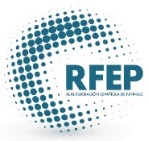 									Comité NacionalReus, a 27 de Julio de 2021